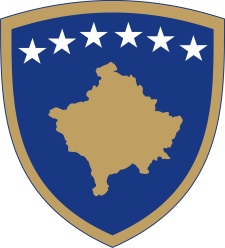 Republika e KosovësRepublika Kosova-Republic of KosovoQeveria - Vlada - Government                              Br. 01/62              Datum: 28.08.2018Na osnovu člana 92. stav 4. i člana 93 stav (4) Ustava Republike Kosova, člana 29 Zakona br. 03/L-048 o upravljanju javnim finansijama i odgovornostima, sa izvršenim izmenama i dopunama, paragrafa 2, član 14 i Zakona br.06/L-020 o Budžetu Republike  Kosovo za 2018 godinu,  na osnovu člana 4. Pravilnika br. 02/2011 za oblasti administrativne odgovornosti Kancelarije premijera i ministarstava, izmenjenog i dopunjenog Pravilnikom br. 14/2017, Pravilnikom br. 15/2017 i Pravilnikom br. 16/2017  i Pravilnikom br. 07/2018 kao i članom 19. Poslovnika o radu Vlade Republike Kosovo br. 09/2011,  Vlada Republike Kosova, je na sednici održanoj 28. avgusta 2018. godine, donela sledeću:O D L U K UIzdvajaju se sredstva  u iznosu od 30,311.01 (trideset hiljada i tristotina i jedana est eura) za pokrivanje svih troškova za organizaciju svih državnih ceremonija povodom smrti istaknutog aktiviste, Adema Demačija. Sredstva iz tačke 1. ove odluke su izdvojena iz nepredviđenih izdataka, pod-programa nepredviđeni izdaci sa kodom 232-13100 kategoriji rashodi rezervi  i prebacuju se Kancelariji Premijera, pod program  kabinet premijera sa kodom 104-10700 u kategoriji troškova roba i usluga. Obavezuje se Ministarstvo finansija, Kancelarija Premijera i Kancelarija predsednika da sprovede ovu odluku. Odluka stupa na snagu na dan potpisivanjaRamush HARADINAJ		___________________                                                                                        Premijer Republike Kosovo   Dostavlja se:zamenicima Premijera svim ministarstvima  (ministrima )generalnom sekretaru KPR-a  		Arhivi VladeRepublika e KosovësRepublika Kosova-Republic of KosovoQeveria - Vlada - Government                              Br. 02/62              Datum: 28.08.2018Na osnovu člana 92. stav 4. i člana 93 stav (4) Ustava Republike Kosova, člana 13 stav 2. Zakona br. 03/L-190 o službenom listu Republike Kosovo, na osnovu člana 4. Pravilnika br. 02/2011 za oblasti administrativne odgovornosti Kancelarije premijera i ministarstava, izmenjenog i dopunjenog Pravilnikom br. 14/2017, Pravilnikom br. 15/2017 i Pravilnikom br. 16/2017 kao i Pravilnikom 07/2018  i članom 19. Poslovnika o radu Vlade Republike Kosovo br. 09/2011,  Vlada Republike Kosova, je na sednici održanoj 28. avgusta 2018. godine, donela sledeću:O D L U K U1. Subjekti korisnici  koji primaju besplatno po jedan primerak  (1) (kopiju) Službenog lista Republike Kosovo su:  1.1. Udruženja koje proističu iz rata OVK (Udruženje veterana, udruženje porodica palih boraca i ratnih invalida); 1.2 Arhiv Republike Kosovo; 1.3 Narodna i univerzitetska biblioteka Kosova; 1.4 Narodni muzej Republike Kosovo; 1.5  Savez samostalnih sindikata Republike Kosovo; 1.6  Savet za zaštitu ljudskih prava i sloboda; 1.7 Handikos,  1.8 Crveni krst Republike Kosovo. 2. Za sprovođenje ove odluke generalnog sekretara obavezuje se Kancelarija  premijera i Kancelarija za objavljivanje Službenog lista Republike Kosovo.  3. Stupanjem na snagu ove odluke, stavlja se van snage odluka Vlade Republike Kosova br. 04/147 od datuma 05.01.2010.  4. Odluka stupa na snagu danom potpisivanja.Ramush HARADINAJ		___________________                                                                                        Premijer Republike Kosovo   Dostavlja se:zamenicima Premijera svim ministarstvima  (ministrima )generalnom sekretaru KPR-aArhivi VladeRepublika e KosovësRepublika Kosova-Republic of KosovoQeveria - Vlada - Government                              Br. 03/62              Datum: 28.08.2018Na osnovu člana 92. stav 4. i člana 93 stav (4) Ustava Republike Kosova, na osnovu člana 4. Pravilnika br. 02/2011 za oblasti administrativne odgovornosti Kancelarije premijera i ministarstava, izmenjenog i dopunjenog Pravilnikom br. 14/2017, Pravilnikom br. 15/2017 i Pravilnikom br. 16/2017 kao i Pravilnikom 07/2018   članom 19. Poslovnika o radu Vlade Republike Kosovo br. 09/2011,  uzimajući u obzir strategiju za bolju regulativu 2.0. za Kosovo, Specifični cilj 1.1 Akcionog plana (olakšavajući regulatorni sistem), sa ciljem sprovođenja Indikatora 5.1 za Budžetsku sektorsku podršku IPA II, Finansijskog sporazuma, kao i nakon saglasnosti Ministarstva finansija za izdvajanje sredstava za angažovanje dodatnog osobljaVlada Republike Kosovo, je na sednici održanoj 28. avgusta 2018. godine, donela sledeću:O D L U K UU cilju poboljšanja planiranja politike i ispunjavanje obaveza predviđenih u oblasti planiranja i koordinacije politike, osoblje od deset kvalifikovanih lica će biti regrutovani u okviru koordinacionog Sekretarijata Vlade, Kancelarije za strateško planiranje i Pravne kancelarije, Kancelarije premijera, u skladu sa indikatorom 5.1 Sektorske budžetske podrške IPA II. Zapošljavanje osoblja će biti izvršeno 1. decembra 2018. godine u skladu sa kriterijumima utvrđenim Indikatorom 5.1 sektora budžetske podrške i u skladu sa planom zapošljavanja.  Osoblje regrutovano prema stavu 1. ove odluke će se angažovati ispunjavanju obaveza koje proističu iz Strategije za bolju regulativu, odnosno na smanjenje administrativnog tereta i proces analize politike u vezi sa smanjenjem administrativnog opterećenja, uključujući i procenu uticaja.  Dužan je koordinacioni sekretarijat Vlade da u roku od nedelju dana uradi opis poslova za osoblje propisano u stavu 1. ove odluke i isti prosleđuje na odobrenje Ministarstvu za javnu upravu i Ministarstvu finansije.  Vlada je dužna, da u roku od dva mjeseca nakon stupanja na snagu ove Odluke, izvrši donošenje Uredbe br. 16/2013 o organizacionoj strukturi Kancelarije premijera da se dužnosti i odgovornosti koordinacionog Sekretarijata Vlade prilagode Indikatoru 5.1 PBS.  Dužan je generalni sekretar KP i direktor relevantnih kancelarija da izvrše obezbeđivanje prostora i  radnih uslova za dodatno angažovano osoblje.  Ministarstvo finansija je dužno da prenese sredstva određenom osoblju iz tačke 1. ove odluke..Odluka stupa na snagu danom potpisivanaja Ramush HARADINAJ		___________________                                                                                        Premijer Republike Kosovo   Dostavlja se:zamenicima Premijera svim ministarstvima  (ministrima )generalnom sekretaru KPR-a  		Arhivi VladeRepublika e KosovësRepublika Kosova-Republic of KosovoQeveria - Vlada - Government                              Br. 04/62              Datum: 28.08.2018Na osnovu člana 92. stav 4. i člana 93 stav (4) Ustava Republike Kosova, člana 29 Zakona br. 03/L-048 o upravljanju javnim finansijama i odgovornostima, sa izvršenim izmenama i dopunama, inu na osnovu člana 4. Pravilnika br. 02/2011 za oblasti administrativne odgovornosti Kancelarije premijera i ministarstava, izmenjenog i dopunjenog Pravilnikom br. 14/2017, Pravilnikom br. 15/2017 i Pravilnikom br. 16/2017 kao i Pravilnikom 28/2018   članom 19. Poslovnika o radu Vlade Republike Kosovo br. 09/2011,  Vlada Republike Kosova, je na sednici održanoj 28. avgusta 2018. godine, donela sledeću:O D L U K UIzdvojena su sredstva u iznosu od 112.000,00 (stotinu i dvanaeat hiljada) evra za podršku opštini Preševo na zahtev za uređenje dečijeg ugla i Parka mira u Preševu.  Sredstva iz tačke 1. ove odluke su izzdvojena iz nepredviđenih izdataka, podprograma nepredviđeni izdatci, sa kodom 13100, kategorije rashoda Reservi. Ova sredstva će biti preneta  opštini Preševo.  Ministarstvo finansija je dužno da sprovede ovu odluku.  Odluka stupa na snagu danom potpisivanja..Ramush HARADINAJ		___________________                                                                                     Premijer Republike Kosovo   Dostavlja se:zamenicima Premijera svim ministarstvima  (ministrima )generalnom sekretaru KPR-a  		Arhivi VladeRepublika e KosovësRepublika Kosova-Republic of KosovoQeveria - Vlada - Government                              Br. 05/62              Datum: 28.08.2018Na osnovu člana 92. stav 4. i člana 93 stav (4) Ustava Republike Kosova, člana 29 Zakona br. 03/L-048 o upravljanju javnim finansijama i odlgovornostima, sa izvršenim izmenama i dopunama, na osnovu člana 4. Pravilnika br. 02/2011 za oblasti administrativne odgovornosti Kancelarije premijera i ministarstava, izmenjenog i dopunjenog Pravilnikom br. 14/2017, Pravilnikom br. 15/2017 i Pravilnikom br. 16/2017 kao i Pravilnikom 07/2018, članom 19. Poslovnika o radu Vlade Republike Kosovo br. 09/2011,  razmatrajući zahtev sa br. prot. 2490 od 03.08.2018, Vlada Republike Kosova, je na sednici održanoj 28. avgusta 2018. godine, donela sledeću:O D L U K U1. Izdvojena su sredstva u iznosu od 20.580 (dvadeset hiljada i petstotina i osamdeset) evra za pokrivanje zdravstvenih troškova g. Gege Ardit Gashija.  2.  Sredstva iz tačke 1. ove odluke, se izdvajaju iz nepredviđenih  troškova, podprogram nepredviđenih izdataka , sa kodom 13100, Kategorija rashoda Reservi. Ova sredstva će se preneti na račun bro: 1501060001201274 Raiffeisen banka.Obavezuje se Ministarstvo finansija, za  realizaciju ove odluke.Odluka stupa na snagu danom potpisivanja..Ramush HARADINAJ		___________________                                                                                   Premijer Republike Kosovo   Dostavlja se:zamenicima Premijera svim ministarstvima  (ministrima )generalnom sekretaru KPR-a  		Arhivi VladeRepublika e KosovësRepublika Kosova-Republic of KosovoQeveria - Vlada - Government                              Br. 06/62              Datum: 28.08.2018Na osnovu člana 92. stav 4. i člana 93 stav (4) Ustava Republike Kosova, člana 29 Zakona 03/L-48 o upravljanju javnim finansijama i odgovornostima, sa izvršenim izmenama i dopunam,na osnovu člana 4. Pravilnika br. 02/2011 za oblasti administrativne odgovornosti Kancelarije premijera i ministarstava, izmenjenog i dopunjenog Pravilnikom br. 14/2017, Pravilnikom br. 15/2017 i Pravilnikom br. 16/2017 kao i Pravilnikom 28/2018   članom 19. Poslovnika o radu Vlade Republike Kosovo br. 09/2011,  razmatrajući zahtev sa br. prot. 2466 od 01.08.2018 , Vlada Republike Kosova, je na sednici održanoj 28. avgusta 2018. godine, donela sledeću:O D L U K UDodeljuju se sredstva  u iznosu od 35, 000,00 (trideseti jednu hilhadu evra za podršku alpinistkinji Arineta Mula. Finansijska sredstva iz tačka 1. ove odluke se izdvajaju iz nepredviđenih troškova , pod- programa nepredviđeni troškovi, sa kodom 13100 , kategorije rashoda rezervi. Ova sredstava će se prebaciti na žiro račun sa br: 1501150001067361 Raiffeisen BankaObavezuje se Ministarstvo finansija, za  realizaciju ove odluke.Odluka stupa na snagu na dan potpisivanja Ramush HARADINAJ		___________________                                                                                     Premijer Republike Kosovo   Dostavlja se:zamenicima Premijera svim ministarstvima  (ministrima )generalnom sekretaru KPR-a  		Arhivi VladeRepublika e KosovësRepublika Kosova-Republic of KosovoQeveria - Vlada - Government                              Br. 07/62              Datum: 28.08.2018Na osnovu  člana  92 stav 4. i člana  93 stav  (4) Ustava Republike Kosovo u skladu sa članom  4 Pravilnika br. 02/2011 o oblastima administrativnih odgovornosti Kancelarije Premijera i ministarstava, izmenjenog i dopunjenog  Pravilnikom br. 14/2017, Pravilnikom br. 15/2017 i Pravilnikom br. 16/2017 kao i Pravilnikom 07/2018br. i člana  19 Pravilnika o radu Vlade Republike Kosova  br. 09/2011,  razmatrajući zahtev MSPP sa br. prot. 3680 /18  od 01.08.2018 ,  Vlada Republike Kosovo je  na sednici održanoj 28. avgusta 2018 godine, donela:O D L U K UZa izmenu i dopunu Odluke br 07/141 od 07.04.2017  1.Menja se i dopunjuje stav 1. Odluke Vlade br. 07/141 od 07. 04. 2017 , tako da umesto g. Naima Hysenija, koji je podneo ostavku, za člana Upravnog odbora kosovske Lutrije se imenuje gđa Laureta Dervishaj.   2. Ova odluka je sastavni deo Odluke br. 07/138,  od  22.03.2017 i izmenjena i dopunjena Odluka br 07/141, od 07. 04.2017 i Odlukom br. 03/53 od 26.06.2018.  3. Odluka stupa na snagu danom potpisivanja.Ramush HARADINAJ		___________________                                                                                     Premijer Republike Kosovo   Dostavlja se:zamenicima Premijera svim ministarstvima  (ministrima )generalnom sekretaru KPR-a  		Arhivi VladeRepublika e KosovësRepublika Kosova-Republic of KosovoQeveria - Vlada - Government                              Br. 08/62              Datum: 28.08.2018Na osnovu  člana  92 stav 4. i člana  93 stav  (4) Ustava Republike Kosovo, u skladu sa članom  4 Pravilnika br. 02/2011 o oblastima administrativnih odgovornosti Kancelarije Premijera i ministarstava, izmenjenog i dopunjenog  Pravilnikom br. 14/2017, Pravilnikom br. 15/2017 i Pravilnikom br. 16/2017 kao i Pravilnikom 07/2018br. i člana  19 Pravilnika o radu Vlade Republike Kosova  br. 09/2011,  Vlada Republike Kosovo je  na sednici održanoj 28. avgusta 2018 godine, donela:O D L U K U1. Odobren je Nacrt zakona o potvrđivanju Sporazuma između Vlade Republike Kosovo i Švajcarske Vlade u vezi Programom podrške za vodovod i kanalizaciju u ruralnim oblastima - faza VI.  2. Nacrt zakona iz tačke 1 ove odluke se dostavlja Skupštini Republike Kosovo. 3. Odluka stupa na snagu danom potpisivanja.Ramush HARADINAJ		___________________                                                                                     Premijer Republike Kosovo   Dostavlja se:zamenicima Premijera svim ministarstvima  (ministrima )generalnom sekretaru KPR-a  		Arhivi VladeRepublika e KosovësRepublika Kosova-Republic of KosovoQeveria - Vlada - Government                              Br. 09/62              Datum: 28.08.2018Na osnovu  člana  92 stav 4. i člana  93 stav  (4) Ustava Republike Kosovo, , u skladu sa članom  4 Pravilnika br. 02/2011 o oblastima administrativnih odgovornosti Kancelarije Premijera i ministarstava, izmenjenog i dopunjenog  Pravilnikom br. 14/2017, Pravilnikom br. 15/2017 i Pravilnikom br. 16/2017 kao i Pravilnikom 07/2018br. i člana  19 Pravilnika o radu Vlade Republike Kosova  br. 09/2011,  Vlada Republike Kosovo je  na sednici održanoj 28. avgusta 2018 godine, donela:O D L U K UOdobren je Nacrt zakona o potvrđivanju Sporazuma za socijalno osiguranje između Republike Kosovo i Švajcarske konfederacije  Nacrt zakona iz tačke 1 ove odluke se prosleđuje Skupštini Republike Kosovo. Odluka stupa na snagu danom potpisivanja..Ramush HARADINAJ		___________________                                                                                     Premijer Republike Kosovo   Dostavlja se:zamenicima Premijera svim ministarstvima  (ministrima )generalnom sekretaru KPR-a  		Arhivi VladeRepublika e KosovësRepublika Kosova-Republic of KosovoQeveria - Vlada - Government                              Br. 10/62              Datum: 28.08.2018Na osnovu  člana  92 stav 4. i člana  93 stav  (4) Ustava Republike Kosovo, , u skladu sa članom  4 Pravilnika br. 02/2011 o oblastima administrativnih odgovornosti Kancelarije Premijera i ministarstava, izmenjenog i dopunjenog  Pravilnikom br. 14/2017, Pravilnikom br. 15/2017 i Pravilnikom br. 16/2017 kao i Pravilnikom 07/2018br. i člana  19 Pravilnika o radu Vlade Republike Kosova  br. 09/2011,  Vlada Republike Kosovo je  na sednici održanoj 28. avgusta 2018 godine, donela:O D L U K UOdobren je Nacrt zakona o potvrđivanju Sporazuma za socijalno osiguranje između Republike Kosovo i Kraljevine Belgije.  Nacrt zakona iz tačke 1 ove odluke se prosleđuje Skupštini Republike Kosovo. Odluka stupa na snagu danom potpisivanja..Ramush HARADINAJ		___________________                                                                                     Premijer Republike Kosovo   Dostavlja se:zamenicima Premijera svim ministarstvima  (ministrima )generalnom sekretaru KPR-a  		Arhivi VladeRepublika e KosovësRepublika Kosova-Republic of KosovoQeveria - Vlada - Government                              Br. 11/62              Datum: 28.08.2018Na osnovu  člana  92 stav 4. i člana  93 stav  (4) Ustava Republike Kosovo, člana 4, 8, 44 i 45 Zakona br. 03/L-139 o eksproprijaciji nekretnina , sa izmenama i dopunama izvršenim Zakonom br. 03/L-205, u skladu sa članom  4 Pravilnika br. 02/2011 o oblastima administrativnih odgovornosti Kancelarije Premijera i ministarstava, izmenjenog i dopunjenog  Pravilnikom br. 14/2017, Pravilnikom br. 15/2017 i Pravilnikom br. 16/2017 kao i Pravilnikom br. 07/2018. i člana  19 Pravilnika o radu Vlade Republike Kosova  br. 09/2011,  Vlada Republike Kosovo je  na sednici održanoj 28. avgusta 2018 godine, donela:O D L U K UOdobren je Nacrt zakona za ratifikaciju Sporazuma koji uspostavlja Transportnu zajednicuNacrt zakona iz tačke 1 ove odluke se prosleđuje Skupštini Republike Kosovo. Odluka stupa na snagu danom potpisivanja..Ramush HARADINAJ		___________________                                                                                     Premijer Republike Kosovo   Dostavlja se:zamenicima Premijera svim ministarstvima  (ministrima )generalnom sekretaru KPR-a  		Arhivi VladeRepublika e KosovësRepublika Kosova-Republic of KosovoQeveria - Vlada - Government                              Br. 12/62              Datum: 28.08.2018Na osnovu  člana  92 stav 4. i člana  93 stav  (4) Ustava Republike Kosovo, člana  12 Zakona br. 04/L-144 o davanju na koriščenje i razmenu opštinske nepokretne imovine,  u skladu sa članom  4 Pravilnika br. 02/2011 o oblastima administrativnih odgovornosti Kancelarije Premijera i ministarstava, izmenjenog i dopunjenog  Pravilnikom br. 14/2017, Pravilnikom br. 15/2017 i Pravilnikom br. 16/2017 kao i Pravilnikom br. 07/2018. i člana  19 Pravilnika o radu Vlade Republike Kosova  br. 09/2011,  Vlada Republike Kosovo je  na sednici održanoj 28. avgusta 2018 godine, donela:O D L U K UOdobren je predlog Ministarstva za lokalnu samoupravu u pogledu zahteva opštine Štrpce za povlačenje iz procesa privatizacije i vračanje u vlasništvu opštine , turističkog Servsnog preduzeča  "Inex Šarska planina D.P Štrpce, Poljoprivrednog industrijskog kombinata "Milana Zečar" D.P  Štrpce i Poljoprivrednog industrijskog kombinata D.P. Brod, u cilju realizacije javnog interesa. Katastarske zone koje su predmet ove odluke su: br. parcele 2170; br. 113; br. 666.Naknade Agencije za privatizaciju u iznosu od dvadeset procenata (20%) od vrednosti imovine prema proceni, da bi se nadoknadili kvalifikovani radnici društvenog  preduzeća, kao i potraživanja poverilaca iz postupka likvidacije do ukupnog iznosa procene će se izvršiti  u skladu sa relevantnim zakonima.  Imovina iz tačke 2. ove odluke, se ne može koristiti za druge svrhe osim navedene destinacije.  Obavezuje se Ministarstvo lokalne uprave da razviju dalje procedure sa Kosovskom agencijom za privatizaciju, do konačne odluke o prenosu imovine.Odluka stupa na snagu danom potpisivanja..Ramush HARADINAJ		___________________                                                                                 Premijer Republike Kosovo   Dostavlja se:zamenicima Premijera svim ministarstvima  (ministrima )generalnom sekretaru KPR-a  		Arhivi VladeRepublika e KosovësRepublika Kosova-Republic of KosovoQeveria - Vlada - Government                              Br. 13/62              Datum: 28.08.2018Na osnovu člana 92. stav 4. i člana 93 stav (4) Ustava Republike Kosova, na osnovu člana 4. Pravilnika br. 02/2011 za oblasti administrativne odgovornosti Kancelarije premijera i ministarstava, izmenjenog i dopunjenog Pravilnikom br. 14/2017, Pravilnikom br. 15/2017 i Pravilnikom br. 16/2017 kao i Pravilnikom 28/2018   članom 19. Poslovnika o radu Vlade Republike Kosovo br. 09/2011,  Vlada Republike Kosova, je na sednici održanoj 28. avgusta 2018. godine, donela sledeću:O D L U K UUsvojano je administrativno uputstvo za granične vrednosti emisija zagađujućih materija na Zemlji.Obavezuje se Ministarstvo sredine i prostornog planiranja i druge ovlašćene  institucije za sprovođenje ove odluke, u skladu sa Poslovnikom o radu Vlade.  Odluka stupa na snagu danom potpisivanja.Ramush HARADINAJ		___________________                                                                                     Premijer Republike Kosovo   Dostavlja se:zamenicima Premijera svim ministarstvima  (ministrima )generalnom sekretaru KPR-a  		Arhivi VladeRepublika e KosovësRepublika Kosova-Republic of KosovoQeveria - Vlada - Government                              Br. 14/62              Datum: 28.08.2018Na osnovu člana 92. stav 4. i člana 93 stav (4) Ustava Republike Kosova, člana  11, 44 i člana 45 Zakona br. 03/L-139 o eksproprijaciji nekretnina,  na osnovu člana 4. Pravilnika br. 02/2011 za oblasti administrativne odgovornosti Kancelarije premijera i ministarstava, izmenjenog i dopunjenog Pravilnikom br. 14/2017, Pravilnikom br. 15/2017 i Pravilnikom br. 16/2017 kao i Pravilnikom 28/2018   članom 19. Poslovnika o radu Vlade Republike Kosovo br. 09/2011, razmatrajući zahtev MSPP sa br. protokola 3688/18 od 01.08.2018  Vlada Republike Kosova, je na sednici održanoj 28. avgusta 2018. godine, donela sledeću:K O N A Č N U   O D L U K UOdobrava se eksproprijacija za javni interes nekretnina vlasnika i nosilaca interesa koje su predmet realizacije Projekta za izgradnju “Centra za zajednice” i izgradnju  “Doma Kulture” za potrebe građana sela  Restelica, Opština Dragaš, prema tabelama koje predstavljaju sastavni deo ove odluke.Sastavni deo ove odluke je akt evaluacije koji je izradila Kancelarija za procenu nepokretne Imovine / Ministarstvo finansija i tabele pomenute u tački 1 ove odluke  u kojima je određen iznos naknade onim vlasnicima ili nosiocima  interesa, čija su imovinska prava ili zakonska prava pogođena procesom eksproprijacije, prema tabelama u 'propratnom dopisu  Akta procene "br.Protokola 2394/18 od dat. 27.04.2018. U roku od  5 (pet ) radnih dana od dana donošenja  ove odluke , Departman za eksproprijacije/MSPP dostavlja  odluku subjektu potražiocu i drugim licima  identifikovanim u tabelama utvrdjenim u tački 1 ove odlukeU roku od  10 (deset) radnih dana od dana usvajanja  ove Odluke, Departman za eksproprijacije/MSPP  ovu odluku objavljuje u Službenom listu Republike Kosova i u jednim novinama sa velikim  tiražom na Kosovu. Protiv ove odluke subjekti potražioci, bilo koje lice koje je vlasnik ili nosilac interesa na nekretninu ili vlasničkih prava, koji su pogođeni ovom odlukom, kao i svako zainteresovano lice koje  ima direktan legitiman i materijalni  interes na nekretninu, koja je predmet konačne odluke , bez obzira na to da li je ili nije identifikovano u tabelama u prilogu,  imaju pravo podneti žalbu u roku od  (30)  trideset kalendarskih  danu  nadležnom sudu, samo za osporavanje iznosa  naknade  utvrdjene ovom odlukom. U roku od 5(pet) kalandarskih dana od dana od predaje žalbe nadležnom sudu, podnosilac žalbe treba da  5 (pet) fizičkih  kopija žalbe preda u kancelariju državnog pravobranilaštva /ministartvo pravde i jedan primerak (1) žalbe u Kancelarijama odeljenja za eksproprijaciju. U roku od  (2)  dve godine od dana stupanja  na snagu ove odluke, Odeljenje za eksproprijaciju u okviru Ministarstva sredine i prostornog planiranja isplatiće celokupan iznos naknade za eksproprijaciju, utvrdjen u ovoj odluci.Ova odluka zajedno sa njenim tabelarnim i grafičkim delom predstavlja pravni osnov za upis u katastarske knjige na ime novih titulara, kao i tehničku podelu katastarskih parcela. Sa stupanjem na snagu ove odluke, katastarske kancelarije su obavezne da izvrše proceduralna i tehnička dejstva za njeno sprovođenje.Odluka stupa na snagu danom objavljivanja u Službenom listu Republike Kosova i u jednim novinama sa velikim  tiražom na Kosovu  Ramush HARADINAJ		___________________                                                                                     Premijer Republike Kosovo   Dostavlja se:zamenicima Premijera svim ministarstvima  (ministrima )generalnom sekretaru KPR-a  		Arhivi Vlade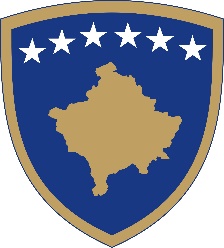 Republika e KosovësRepublika Kosova-Republic of KosovoQeveria - Vlada - Government                              Br. 15/62              Datum: 28.08.2018Na osnovu člana 92. stav 4. i člana 93 stav (4) Ustava Republike Kosova, člana  11, 44 i člana 45 Zakona br. 03/L-139 o eksproprijaciji nekretnina,  na osnovu člana 4. Pravilnika br. 02/2011 za oblasti administrativne odgovornosti Kancelarije premijera i ministarstava, izmenjenog i dopunjenog Pravilnikom br. 14/2017, Pravilnikom br. 15/2017 i Pravilnikom br. 16/2017 kao i Pravilnikom 28/2018   članom 19. Poslovnika o radu Vlade Republike Kosovo br. 09/2011, razmatrajući zahtev MSPP sa br. protokola 3688/18 od 01.08.2018  Vlada Republike Kosova, je na sednici održanoj 28. avgusta 2018. godine, donela sledeću:K O N A Č N U   O D L U K UOdobrava se eksproprijacija za javni interes nekretnina vlasnika i nosilaca interesa i zgrada bivšeg DP „ Grmija“ Priština, Katastarska zona Priština, Opština Priština , za potrebe smeštaja Institucija Vlade republike Kosovo,  prema tabelama koje predstavljaju sastavni deo ove odluke.Sastavni deo ove odluke je akt evaluacije koji je izradila Kancelarija za procenu nepokretne Imovine / Ministarstvo finansija i tabele pomenute u tački 1 ove odluke  u kojima je određen iznos naknade onim vlasnicima ili nosiocima  interesa, čija su imovinska prava ili zakonska prava pogođena procesom eksproprijacije, prema tabelama u 'propratnom dopisu  Akta procene "br.Protokola 661/17 od dat. 08.02.2018. U roku od  5 (pet ) radnih dana od dana donošenja  ove odluke , Departman za eksproprijacije/MSPP dostavlja  odluku subjektu potražiocu i drugim licima  identifikovanim u tabelama utvrdjenim u tački 1 ove odlukeU roku od  10 (deset) radnih dana od dana usvajanja  ove Odluke, Departman za eksproprijacije/MSPP  ovu odluku objavljuje u Službenom listu Republike Kosova i u jednim novinama sa velikim  tiražom na Kosovu. Protiv ove odluke subjekti potražioci, bilo koje lice koje je vlasnik ili nosilac interesa na nekretninu ili vlasničkih prava, koji su pogođeni ovom odlukom, kao i svako zainteresovano lice koje  ima direktan legitiman i materijalni  interes na nekretninu, koja je predmet konačne odluke , bez obzira na to da li je ili nije identifikovano u tabelama u prilogu,  imaju pravo podneti žalbu u roku od  (30)  trideset kalendarskih  danu  nadležnom sudu, samo za osporavanje iznosa  naknade  utvrdjene ovom odlukom. U roku od 5(pet) kalandarskih dana od dana od predaje žalbe nadležnom sudu, podnosilac žalbe treba da  5 (pet) fizičkih  kopija žalbe preda u kancelariju državnog pravobranilaštva /ministartvo pravde i jedan primerak (1) žalbe u Kancelarijama odeljenja za eksproprijaciju. U roku od  (2)  dve godine od dana stupanja  na snagu ove odluke, Odeljenje za eksproprijaciju u okviru Ministarstva sredine i prostornog planiranja isplatiće celokupan iznos naknade za eksproprijaciju, utvrdjen u ovoj odluci.Ova odluka zajedno sa njenim tabelarnim i grafičkim delom predstavlja pravni osnov za upis u katastarske knjige na ime novih titulara, kao i tehničku podelu katastarskih parcela. Sa stupanjem na snagu ove odluke, katastarske kancelarije su obavezne da izvrše proceduralna i tehnička dejstva za njeno sprovođenje.Odluka stupa na snagu danom objavljivanja u Službenom listu Republike Kosova i u jednim novinama sa velikim  tiražom na Kosovu  Ramush HARADINAJ		___________________                                                                                     Premijer Republike Kosovo   Dostavlja se:zamenicima Premijera svim ministarstvima  (ministrima )generalnom sekretaru KPR-a  		Arhivi VladeRepublika e KosovësRepublika Kosova-Republic of KosovoQeveria - Vlada - Government                                            Br. 16/62              Datum: 28.08.2018Na osnovu člana 92. stav 4. i člana 93 stav (4) Ustava Republike Kosova, člana  11, 44 i člana 45 Zakona br. 03/L-139 o eksproprijaciji nekretnina,  na osnovu člana 4. Pravilnika br. 02/2011 za oblasti administrativne odgovornosti Kancelarije premijera i ministarstava, izmenjenog i dopunjenog Pravilnikom br. 14/2017, Pravilnikom br. 15/2017 i Pravilnikom br. 16/2017 kao i Pravilnikom 28/2018   članom 19. Poslovnika o radu Vlade Republike Kosovo br. 09/2011, razmatrajući zahtev MSPP sa br. protokola 3688/18 od 01.08.2018  Vlada Republike Kosova, je na sednici održanoj 28. avgusta 2018. godine, donela sledeću:P R E L I M I N A R N A  O D L U K UOdobrena je eksproprijacija u javnom interesu vlasnika nekretnina i nosilaca interesa koje su predmet  realizacije infrastrukturnih projekata - izgradnja autoputa "Priština - Gnjilane-Bela zemlja" Segment Banule-Bresalce, koje pogađa opštinu Lipljane (katastarske zone Banule Slovivo, Smaluša), Gracanica katastarske zone  (Dobratin), Novo Brdo (katastarske zone Gornje Kufce, Koretište, Paralovo) i Gnjilane (katastarske zone Bresalce, Poneš i Žegovci), prema tabelama prepisanim iz relevantne katastarske evidencije  o nosiocima nepokretnosti, njihovom položaju u okviru projekta od javnog interesa, kao i o njihovoj površini, koje tabele su sastavni deo ove odluke.Obavezuje se Odeljenje za eksproprijaciju / MSPP, da u roku od 5 (pet) radnih dana, obavesti vlasnika i pretendenta na imovinu, koja će biti ekspropisana i u roku od 10 radnih dana nakon usvajanja iste, objavi u Službenom listu Kosova, i u novinama velikog tiraža na KosovuProtiv ove odluke, ili nekog njenog dela imaju pravo da podnesu žalbu u roku od trideset (30) kalendarskih dana pred nadležnim sudom, potražioc  i svako lice koje je vlasnik ili posednik interesa za nepokretnosti koje su predmet ove odluke.  Za sprovođenje ove odluke dužno je Odeljenje za eksproprijaciju (MSPP), Ministarstvo finansija i Ministarstvo infrastrukture.  Odluka stupa na snagu na dan njenog objavljivanja u Službenom listu Republike Kosovo iu novinama velikog tiraža  na Kosovu.Ramush HARADINAJ		___________________                                                                              Premijer Republike Kosovo  Dostavlja se:Zamenicima Premijera svim ministarstvima  (ministrima )generalnom sekretaru KPR-a  		Arhivi VladeRepublika e KosovësRepublika Kosova-Republic of KosovoQeveria - Vlada - GovernmentBr. 17/62              Datum: 28.08.2018Na osnovu  člana  92 stav 4. i člana  93 stav  (4) Ustava Republike Kosovo, člana 17 stav 1 Ustava republike Kosovo, člana 7 stav 5 Zakona br. 04/L-052 o međunarodnim sporazumima,   u skladu sa članom 4 Pravilnika br. 02/2011 o oblastima administrativnih odgovornosti Kancelarije Premijera i ministarstava, izmenjenog i dopunjenog  Pravilnikom br. 28/2011, i člana  19 Pravilnika o radu Vlade Republike Kosova  br. 09/2011, na sednici održanoj 28. avgusta 2017 godine, donela:O D L U K U 1. Odobren je predlog Ministarstva finansija da se traži od predsednika Republike Kosovo  davanje ovlašćenja za potpisivanje ugovora o kreditu sa Unicredit Bank Austria AG za finansiranje projekta za tretman otpadnih voda u opštini Podujevo .  2. Vlada  Republike Kosovo preporučuje Predsedniku Republike Kosovo ovlašćuje ministra finansija da potpiše sporazum iz tački 1. ove odluke, u skladu sa Zakonom o međunarodnim sporazumima.  3. Odluka stupa na snagu danom potpisivanja.Ramush HARADINAJ		___________________                                                                                 Premijer Republike Kosovo   Dostavlja se:zamenicima Premijera svim ministarstvima  (ministrima )generalnom sekretaru KPR-a  		Arhivi VladeRepublika e KosovësRepublika Kosova-Republic of KosovoQeveria - Vlada - GovernmentBr. 18/62              Datum: 28.08.2018Na osnovu  člana  92 stav 4. i člana  93 stav  (4) Ustava Republike Kosovo, člana 17 stav 1 Ustava Republike Kosovo, člana 4 stav 2 Zakona br. 04/L-052 o međunarodnim sporazumima,   u skladu sa članom 4 Pravilnika br. 02/2011 o oblastima administrativnih odgovornosti Kancelarije Premijera i ministarstava, izmenjenog i dopunjenog  Pravilnikom br. 28/2011, i člana  19 Pravilnika o radu Vlade Republike Kosova  br. 09/2011, na sednici održanoj 28. avgusta 2017 godine, donela:O D L U K U 1. Odobrena je u principu inicijativu Ministarstva finansija za pregovore ugovora o kreditu između Republike Kosovo, koju zastupa Ministarstvo finansija i Kraljevine Saudijske Arabije, koju zastupa Saudijski fond za razvoj za finansiranje " projekta Univerzitetski medicinski centar. "  2. Tokom pregovora ovog sporazuma, Ministarstvo finansija je dužno da postupi u skladu sa odredbama Ustava Republike Kosova, Zakona o međunarodnim sporazumima i drugim zakonskim propisima koji su na snazi.  3. Odluka stupa na snagu danom potpisivanja.Ramush HARADINAJ		___________________                                                                                     Premijer Republike Kosovo   Dostavlja se:zamenicima Premijera svim ministarstvima  (ministrima )generalnom sekretaru KPR-a  		Arhivi VladeRepublika e KosovësRepublika Kosova-Republic of KosovoQeveria - Vlada - Government                              Br. 19/62              Datum: 28.08.2018Na osnovu člana 92. stav 4. i člana 93 stav (4) Ustava Republike Kosova, člana  4 stav 2. Zakona br. 04/L-052 o međunarodnim sporazumima , na osnovu člana 4. Pravilnika br. 02/2011 za oblasti administrativne odgovornosti Kancelarije premijera i ministarstava, izmenjenog i dopunjenog Pravilnikom br. 14/2017, Pravilnikom br. 15/2017 i Pravilnikom br. 16/2017 kao i Pravilnikom 28/2018 članom 19. Poslovnika o radu Vlade Republike Kosovo br. 09/2011, Vlada Republike Kosova, je na sednici održanoj 28. avgusta 2018. godine, donela sledeću:O D L U K U1. Odobrena je u principu inicijativa Ministarstva finansija za pregovore Sporazuma o kreditu za finansiranje projekta „ izgradnja kanalizacionog sistema opštine Štimlje, između Republike Kosovo koju zastupa Ministarstvo finansija i UNICREDIT BANK AUSTRIA AG.2. Tokom pregovora ovog sporazuma, Ministarstvo finansija je dužno da postupi u skladu sa odredbama Ustava Republike Kosova, Zakona o međunarodnim sporazumima i drugim zakonskim propisima koji su na snazi.  3. Odluka stupa na snagu danom potpisivanja.Ramush HARADINAJ		___________________                                                                                     Premijer Republike Kosovo   Dostavlja se:zamenicima Premijera svim ministarstvima  (ministrima )generalnom sekretaru KPR-a  		Arhivi VladeRepublika e KosovësRepublika Kosova-Republic of KosovoQeveria - Vlada - Government                              Br. 20/62              Datum: 28.08.2018Na osnovu člana 92. stav 4. i člana 93 stav (4) Ustava Republike Kosova, na osnovu člana 4. Pravilnika br. 02/2011 za oblasti administrativne odgovornosti Kancelarije premijera i ministarstava, izmenjenog i dopunjenog Pravilnikom br. 14/2017, Pravilnikom br. 15/2017 i Pravilnikom br. 16/2017 kao i Pravilnikom 28/2018 članom 19. Poslovnika o radu Vlade Republike Kosovo br. 09/2011, razmatrajući predlog Ministarstva javne uprave, sa br. prot. 2648 , od 14.. 08 2018, Vlada Republike Kosovo, je na sednici održanoj 28. avgusta 2018. godine, donela sledeću:O D L U K U1. G. Ferki Fejza   je postavljen za generalnog direktora Agencije za metrologiju Kosova u okviru Ministarstva trgovine i industrije . 2. Mandat postavljenog iz tačke 1. ove odluke traje  3 (tri) godine.   3. Imenovani iz tačke 1. ove odluke obavlja sve dužnosti i odgovornosti navedene u važečem zakonu.   4. Obavezuje se Ministarstvo trgovine i industrije da sprovede ovu odluku.  5. Odluka stupa na snagu na dan potpisivanjaRamush HARADINAJ		___________________                                                                                     Premijer Republike Kosovo   Dostavlja se:zamenicima Premijera svim ministarstvima  (ministrima )generalnom sekretaru KPR-a  		Arhivi VladeRepublika e KosovësRepublika Kosova-Republic of KosovoQeveria - Vlada - Government                              Br. 21/62              Datum: 28.08.2018Na osnovu člana 92. stav 4. i člana 93 stav (4) Ustava Republike Kosova, na osnovu člana 4. Pravilnika br. 02/2011 za oblasti administrativne odgovornosti Kancelarije premijera i ministarstava, izmenjenog i dopunjenog Pravilnikom br. 14/2017, Pravilnikom br. 15/2017 i Pravilnikom br. 16/2017 kao i Pravilnikom 28/2018 članom 19. Poslovnika o radu Vlade Republike Kosovo br. 09/2011, razmatrajući predlog MSPP, sa br. prot. 4868 , od 27. 08 2018, Vlada Republike Kosovo, je na sednici održanoj 28. avgusta 2018. godine, donela sledeću:O D L U K UUsvojen je plan aktivnosti sa budžetom u vezi sa akcijom „ Da očistimo Kosovo“ za period 15. septembar -15. decembar 2018. Obavezuju se ovlašćene institucije  da sprovedu ovu odluku.  Odluka stupa na snagu na dan potpisivanjaRamush HARADINAJ		___________________                                                                                     Premijer Republike Kosovo   Dostavlja se:zamenicima Premijera svim ministarstvima  (ministrima )generalnom sekretaru KPR-a  		Arhivi VladeRepublika e KosovësRepublika Kosova-Republic of KosovoQeveria - Vlada - Government                              Br. 22/62              Datum: 28.08.2018Na osnovu člana 92. stav 4. i člana 93 stav (4) Ustava Republike Kosova, na osnovu člana 4. Pravilnika br. 02/2011 za oblasti administrativne odgovornosti Kancelarije premijera i ministarstava, izmenjenog i dopunjenog Pravilnikom br. 14/2017, Pravilnikom br. 15/2017 i Pravilnikom br. 16/2017 kao i Pravilnikom 28/2018 članom 19. Poslovnika o radu Vlade Republike Kosovo br. 09/2011, razmatrajući predlog Ministarstva javne uprave, sa br. prot. 2763  od 14. 08 2018, Vlada Republike Kosovo, je na sednici održanoj 28. avgusta 2018. godine, donela sledeću:O D L U K U1. G. Arsim Grxhaliu    je postavljen za generalnog direktora Instituta za suudsku medicinu u okviru Ministarstva pravde. 2. Mandat postavljenog iz tačke 1. ove odluke traje  3 (tri) godine.   3. Imenovani iz tačke 1. ove odluke obavlja sve dužnosti i odgovornosti navedene u važečem zakonu.   4. Obavezuje se Ministarstvo pravde  da sprovede ovu odluku.  5. Odluka stupa na snagu na dan potpisivanjaRamush HARADINAJ		___________________                                                                                     Premijer Republike Kosovo   Dostavlja se:zamenicima Premijera svim ministarstvima  (ministrima )generalnom sekretaru KPR-a  		Arhivi VladeRepublika e KosovësRepublika Kosova-Republic of KosovoQeveria - Vlada - Government                              Br. 23/62              Datum: 28.08.2018Na osnovu člana 92. stav 4. i člana 93 stav (4) Ustava Republike Kosova, člana 37 stav 4. Zakona br. 04/L-076 o Policiji, na osnovu člana 4. Pravilnika br. 02/2011 za oblasti administrativne odgovornosti Kancelarije premijera i ministarstava, izmenjenog i dopunjenog Pravilnikom br. 14/2017, Pravilnikom br. 15/2017 i Pravilnikom br. 16/2017 kao i Pravilnikom 28/2018 članom 19. Poslovnika o radu Vlade Republike Kosovo br. 09/2011, Vlada Republike Kosovo, je na sednici održanoj 28. avgusta 2018. godine, donela sledeću:O D L U K UVlada Republike Kosovo predlaže premijeru Republike Kosovo postvljanje  g. Rashita Čalaja na poziciju generalnog direktora Kosovske policije.  Premijer Republike Kosovo će doneti posebnu odluku o postavljanju g. Rashita Qalaja za Generalnog direktora Kosovske policije.  Odluka stupa na snagu na dan potpisivanjaRamush HARADINAJ		___________________                                                                                     Premijer Republike Kosovo   Dostavlja se:zamenicima Premijera svim ministarstvima  (ministrima )generalnom sekretaru KPR-a  		Arhivi Vlade